Zakonitosti stripa:Strip sestavlja več zaporednih slik ali kadrov. Risbe stripa si sledijo v vodoravnih pasovih. 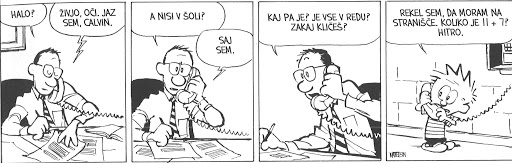 Osebe morajo biti na vseh kadrih enako oblečene ali urejene, da bralec ve, da gre za isto osebo.Pomembno je, da v strip vključimo pogled od daleč ali total in pogled od blizu.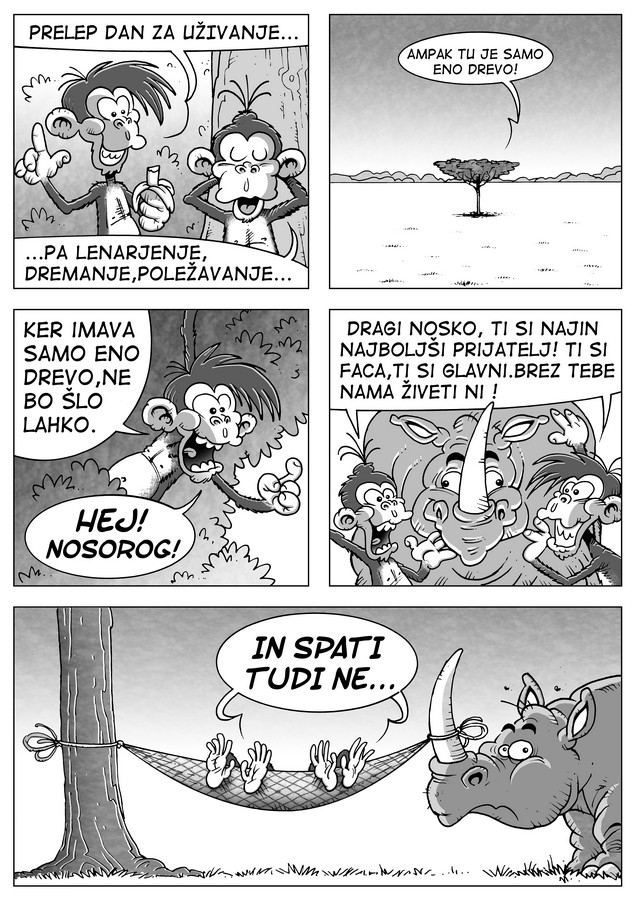 Navadno se uporablja konturno risbo (da vse kar je narisano, obrobiš s črnim flomastrom).Podobe so lahko dopolnjene tudi z besedilom, ki ga ne sme biti preveč. Navadno je napisano v oblačkih, lahko pa tudi v podnožju slike ali risbe s čitljivo pisavo. Dodajamo lahko tudi glasove oz. druge zvočne pojave (krik, cviljenje gum, grmenje…)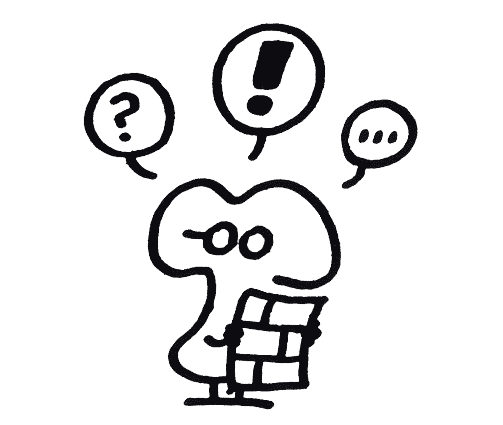 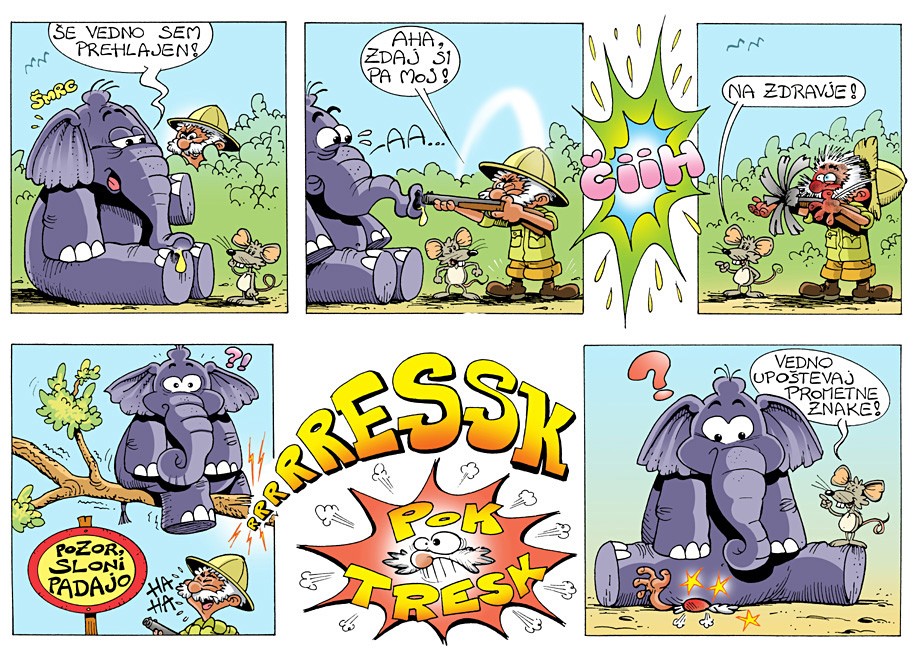 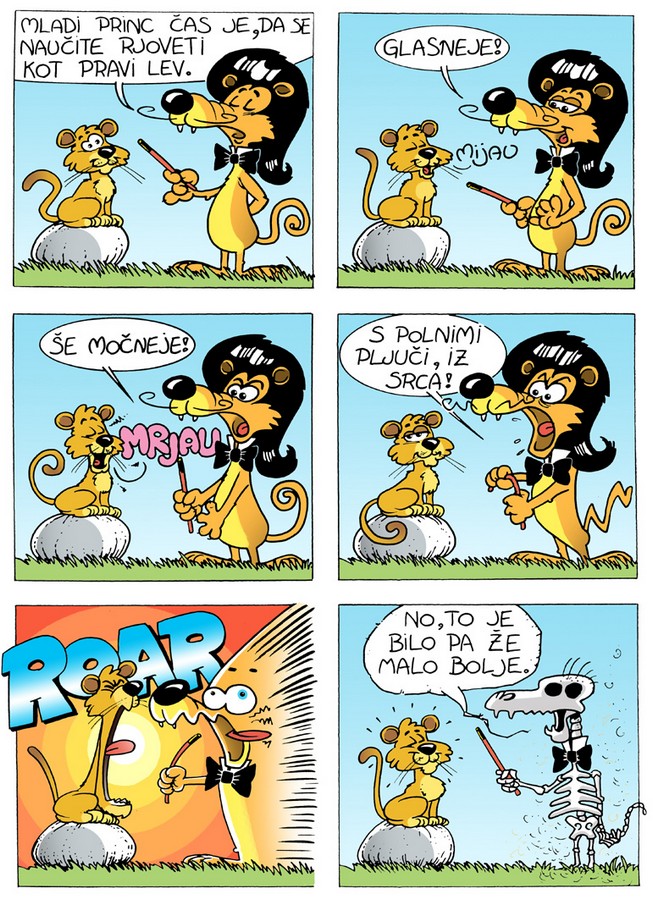 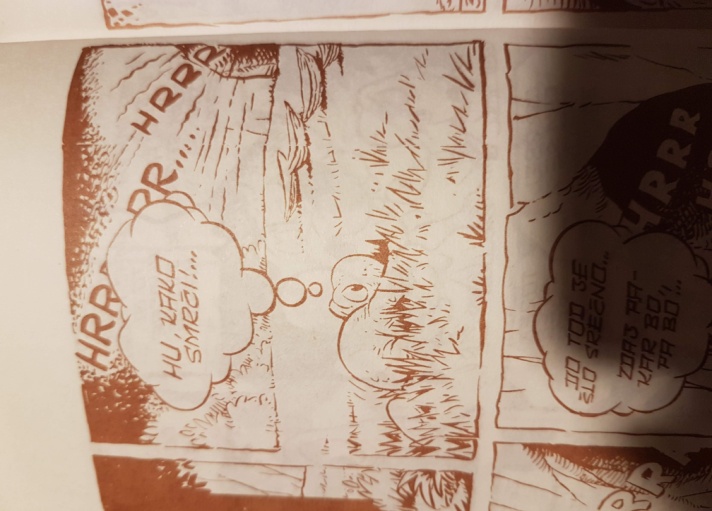 Strip je lahko samo narisan, lahko pa ga tudi pobarvamo.